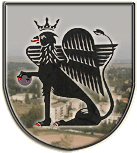 Martfű Város Polgármesterétől5435 Martfű, Szent István tér 1. Tel: 56/450-222; Fax: 56/450-853E-mail: titkarsag@ph.martfu.huELŐTERJESZTÉSa JCDecaux Hungary Zrt. hirdető táblákra vonatkozó bérleti szerződésének módosításáraMartfű Város Önkormányzata Képviselő-testületének2017. február 23-i üléséreElőkészítette:	Pápai JánosVéleményező:	Pénzügyi, Ügyrendi és Városfejlesztési BizottságDöntéshozatal: 	egyszerű többségTárgyalási mód: 	nyilvános ülésTisztelt Képviselő-Testület!A JCDecaux Hungary Zrt. (1027 Budapest, Ganz utca 16. IV. em.) érvényes bérleti szerződéssel rendelkezik, melyet önkormányzatunkkal kötött, a Martfű, Szolnoki út 123. szám alatti ingatlanon lévő 3 db hirdető táblára vonatkozóan.A bérlő jogszabályi változás miatt kéri az önkormányzattól a szerződés módosítását oly módon, hogy annak időtartamra határozott időre, 2020. december 31-ig tartó időszakra módosuljon.A JCDecaux Hungary Zrt. a bérleti szerződés tervezetét megküldte részünkre, melyet előterjesztésemhez mellékelek.Kérem előterjesztésem megtárgyalását, s az alábbi határozati javaslat elfogadását.Határozati javaslat:/2017. (…….) HatározatA JCDecaux Hungary Zrt. hirdető táblákra vonatkozó bérleti szerződésének módosításárólMartfű Város Önkormányzatának Képviselő-testülete megtárgyalta, a JCDecaux Hungary Zrt. hirdető táblákra vonatkozó bérleti szerződésének módosításáról szóló előterjesztést. A Képviselő-testület a szerződés módosításához hozzájárul. A szerződés időtartama határozott időre, 2020. december 31-ig tartó időszakra módosul. A szerződés egyéb rendelkezései változatlan tartalommal továbbra is érvényben maradnak.A Képviselő–testület felhatalmazza a polgármestert a bérleti szerződés módosításának aláírására.Erről értesülnek:JNSZ Megyei KormányhivatalValamennyi képviselő helybenJCDecaux Hungary Zrt. 1027 Budapest, Ganz utca 16. IV. em.Pénzügyi és Adóügyi Iroda helybenMűszaki Iroda helybenIrattárMartfű, 2017. február 08.		Dr. Papp Antal		PolgármesterLátta: Szász Éva jegyző